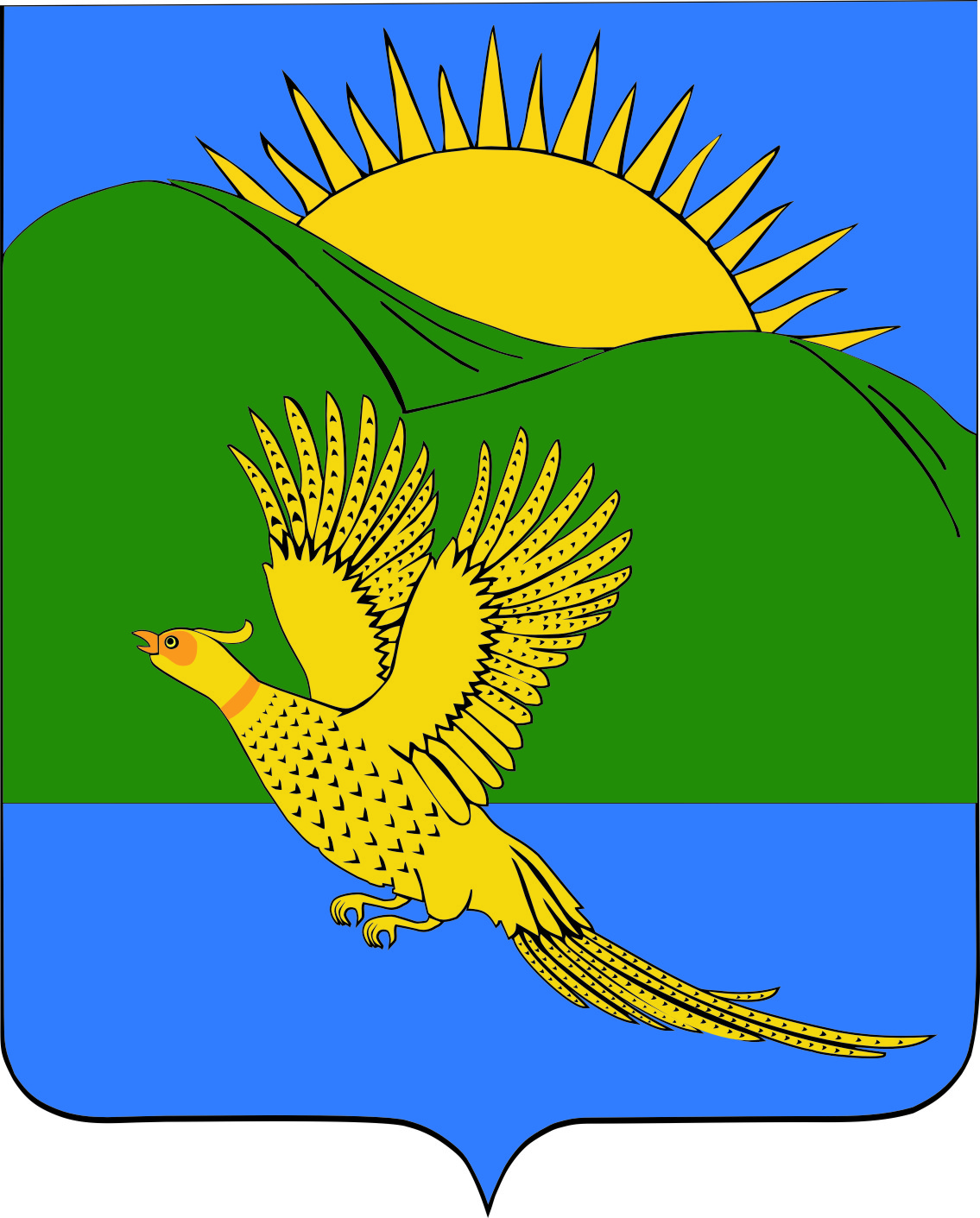 ДУМАПАРТИЗАНСКОГО МУНИЦИПАЛЬНОГО РАЙОНАПРИМОРСКОГО КРАЯРЕШЕНИЕ				       село Владимиро-Александровское	26.12.2014.									             	    №  132Руководствуясь Федеральным закона от 06.10.2003 N 131-ФЗ "Об общих принципах организации местного самоуправления в Российской Федерации", Уставом Партизанского муниципального района, Дума Партизанского муниципального района РЕШИЛА:1. Принять муниципальный правовой акт Положение  о порядке выдачи разрешений на строительство, на ввод объектов в эксплуатацию при осуществлении строительства, реконструкции объектов капитального строительства Партизанского муниципального района (прилагается).2. Направить муниципальный правовой акт главе Партизанского муниципального района для подписания и официального опубликования.3. Настоящее решение вступает в силу со дня его официального опубликования.Председатель Думы 						С.Е. ШерстневМУНИЦИПАЛЬНЫЙ ПРАВОВОЙ АКТПОЛОЖЕНИЕо порядке выдачи разрешений на строительство, на ввод объектов в эксплуатацию при осуществлении строительства, реконструкции объектов капитального строительства Партизанского муниципального районаПринят решением Думы Партизанскогомуниципального районаот  26.12.2014    № 1321. Общие положения1.1.Настоящее Положение разработано в соответствии с Конституцией Российской Федерации, Федеральным законом от 06.10.2003 № 131-ФЗ "Об общих принципах организации местного самоуправления в Российской Федерации", Градостроительным кодексом Российской Федерации № 190-ФЗ от 29.12.2004, Федеральным законом от 29.12.2004 № 191-ФЗ "О введении в действие Градостроительного кодекса Российской Федерации", Федеральным законом от 27.05.2014 № 136-ФЗ "О внесении изменений в статью 26.3 Федерального закона "Об общих принципах организации законодательных (представительных) и исполнительных органов государственной власти субъектов Российской Федерации" и Федеральный закон "Об общих принципах организации местного самоуправления в Российской Федерации", Уставом Партизанского муниципального района.1.2. Настоящее Положение определяет состав, порядок выдачи разрешений на строительство, на ввод объектов в эксплуатацию при осуществлении строительства, реконструкции объектов капитального строительства Партизанского муниципального района.2. Порядок выдачи разрешений на строительство, на ввод объектов в эксплуатацию при осуществлении строительства, реконструкции объектов капитального строительства2.1. Застройщик направляет в отдел архитектуры и градостроительства заявление о выдаче разрешения на строительство (приложение № 1), к которому прилагается перечень документов, а именно:1. Правоустанавливающий документ на земельный участок.2. Градостроительный план земельного участка.3. Материалы, содержащиеся в проектной документации:а) пояснительная записка;б) схема планировочной организации земельного участка, выполненная в соответствии с градостроительным планом земельного участка, с обозначением места размещения объекта капитального строительства, подъездов и проходов к нему, границ зон действия публичных сервитутов, объектов археологического наследия; в) схема планировочной организации земельного участка, подтверждающая расположение линейного объекта в пределах красных линий, утвержденных в составе документации по планировке территории применительно к линейным объектам;г) схемы, отображающие архитектурные решения;д) сведения об инженерном оборудовании, сводный план сетей инженерно-технического обеспечения с обозначением мест подключения проектируемого объекта капитального строительства к сетям инженерно-технического обеспечения;е) проект организации строительства объекта капитального строительства;ж) проект организации работ по сносу или демонтажу объектов капитального строительства, их частей.4.Положительное заключение экспертизы проектной документации объекта капитального строительства (применительно к отдельным этапам строительства в случае, предусмотренном частью 12.1 статьи 48 Градостроительного кодекса), если такая проектная документация подлежит экспертизе в соответствии со статьей 49 Градостроительного кодекса, положительное заключение государственной экспертизы проектной документации в случаях, предусмотренных частью 3.4 статьи 49 Градостроительного кодекса, положительное заключение государственной экологической экспертизы проектной документации в случаях, предусмотренныхчастью 6 статьи 49 Градостроительного кодекса.5. Разрешение на отклонение от предельных параметров разрешенного строительства, реконструкции (в случае, если застройщику было предоставлено такое разрешение в соответствии со статьей 40 Градостроительного кодекса РФ).6. Согласие всех правообладателей объекта капитального строительства в случае реконструкции такого объекта.7. Копия свидетельства об аккредитации юридического лица, выдавшего положительное заключение негосударственной экспертизы проектной документации, в случае, если представлено заключение негосударственной экспертизы проектной документации.8. На объекты индивидуального жилищного строительства застройщик направляет заявление о выдаче разрешения на строительство. К нему прилагаются документы, а именно:1) правоустанавливающие документы на земельный участок;2) градостроительный план земельного участка;3) схема планировочной организации земельного участка с обозначением места размещения объекта индивидуального жилищного строительства.9. Не допускается требовать иные документы для получения разрешения на строительство.10. В течение десяти дней со дня получения заявления о выдаче разрешения на строительство отдел архитектуры и градостроительства проводит проверку представленных документов и выдает разрешение на строительство (можно выдавать разрешение на отдельные этапы строительства, реконструкции) или отказывает в его выдаче, указывая причины отказа.11. Основанием для отказа в предоставленииразрешений на строительство, на ввод объектов в эксплуатацию при осуществлении строительства, реконструкции объектов капитального строительства является:1) отсутствие документов, предусмотренных пунктами 2.1.2) несоответствии представленных документов требованиям градостроительного плана земельного участка или в случае выдачи разрешения на строительство линейного объекта требованиям проекта планировки территории и проекта межевания территории, а также требованиям, установленным в разрешении на отклонение от предельных параметров разрешенного строительства, реконструкции. 12. Разрешение на строительство выдается на срок, предусмотренный проектом организации строительства объекта капитального строительства.13. Разрешение на индивидуальное жилищное строительство выдается на десять лет.2.2.Для ввода объекта капитального строительства в эксплуатацию застройщик обращается в отдел архитектуры и градостроительства с заявлением о выдаче разрешения на ввод объекта в эксплуатацию (приложение № 2), а именно:1. Правоустанавливающий документ на земельный участок.2. Градостроительный план земельного участка.3. Разрешение на строительство.4. Акт приемки объекта капитального строительства (в случае осуществления строительства, реконструкции, капитального ремонта на основании договора);5. Документ, подтверждающий соответствие построенного, реконструированного, отремонтированного объекта капитального строительства требованиям технических регламентов и подписанный лицом, осуществляющим строительство;6. Документ, подтверждающий соответствие параметров построенного, реконструированного объекта капитального строительства проектной документации, в том числе требованиям энергетической эффективности и требованиям оснащенности объектов капитального строительства приборами учета используемых энергетических ресурсов, и подписанный лицом, осуществляющим строительство (лицом, осуществляющим строительство, и застройщиком или заказчиком в случае осуществления строительства, реконструкции на основании договора), за исключением случаев осуществления строительства, реконструкции объектов индивидуального жилищного строительства (в случаеутверждения застройщиком (заказчиком) или направления им на государственную экспертизу проектной документации после 23.11.2009) либо документ, подтверждающий соответствие параметров построенного, реконструированного, объекта капитального строительства проектной документации и подписанный лицом, осуществляющим строительство (лицом, осуществляющим строительство, и застройщиком или заказчиком в случае осуществления строительства, реконструкции на основании договора), за исключением случаев осуществления строительства, реконструкции объектов индивидуального жилищного строительства (в случае утверждения застройщиком (заказчиком) или направления им на государственную экспертизу проектной документации до 23.11.2009;7.Документы, подтверждающие соответствие построенного, реконструированного, объекта капитального строительства техническим условиям и подписанные представителями организаций, осуществляющих эксплуатацию сетей инженерно-технического обеспечения (при их наличии);8.Схема, отображающая расположение построенного, реконструированного объекта капитального строительства, расположение сетей инженерно-технического обеспечения в границах земельного участка и планировочную организацию земельного участка и подписанная лицом, осуществляющим строительство (лицом, осуществляющим строительство, и застройщиком или заказчиком в случае осуществления строительства, реконструкции на основании договора, за исключением случаев строительства, реконструкции линейного объекта);9.Заключение органа государственного строительного надзора (в случае, если предусмотрено осуществление государственного строительного надзора) о соответствии построенного, реконструированного объекта капитального строительства требованиям технических регламентов и проектной документации, в том числе требованиям энергетической эффективности и требованиям оснащенности объекта капитального строительства приборами учета используемых энергетических ресурсов;10.Заключение государственного экологического контроля объектов, строительство, реконструкцию которых предполагается осуществлять в исключительной экономической зоне Российской Федерации, на континентальном шельфе Российской Федерации, во внутренних морских водах, в территориальном море Российской Федерации, на землях особо охраняемых природных территорий, на искусственных земельных участках на водных объектах;11.Документ, подтверждающий заключение договора обязательного страхования гражданской ответственности владельца опасного объекта за причинение вреда в результате аварии на опасном объекте в соответствии с законодательством Российской Федерации об обязательном страховании гражданской ответственности владельца опасного объекта за причинение вреда в результате аварии на опасном объекте.12. В течение десяти дней со дня поступления заявления о выдаче разрешения на ввод объекта в эксплуатацию уполномоченный орган администрации проводит проверку наличия и правильности оформления документов, осмотр объекта (в случае, если при строительстве, реконструкции, капитальном ремонте объекта капитального строительства осуществляется государственный строительный надзор, осмотр такого объекта отделом архитектуры и градостроительства не проводится) и выдает разрешение на ввод объекта в эксплуатацию или отказывает в его выдаче, указывая причины отказа.13. В выдаче разрешения может быть отказано по следующим причинам:1) отсутствие какого – либо из документов, указанных в пункте 2.3;2) несоответствие объекта капитального строительства требованиям градостроительного плана земельного участка или в случае строительства, реконструкции линейного объекта требованиям проекта планировки территории и проекта межевания территории (в случае если разработка проектной документации линейного объекта осуществлялась не на основании градостроительного плана земельного участка, выданного до 20.03.2011);3) несоответствие объекта капитального строительства требованиям, установленным в разрешении на строительство;4) несоответствие параметров построенного, реконструированного объекта капитального строительства проектной документации (данное основание не применяется в отношении объектов индивидуального жилищного строительства);5) невыполнение застройщиком требований, предусмотренных частями 6 и 7 статьи 55 Градостроительного кодекса Российской Федерации.14. Основаниями для приостановления, снятия с рассмотрения заявления о предоставлении разрешений на строительство, на ввод объектов в эксплуатацию при осуществлении строительства, реконструкции объектов капитального строительства может служить соответствующее обращение (в письменном виде) застройщика.3.Вступление в силу муниципального правого акта.Настоящее Положение вступает в силу с 01 января 2015 года.Глава Партизанского муниципального района                              К.К.Щербаков26 декабря 2014 года№   132  - МПАПриложение №1 к муниципальному правовому акту Партизанского муниципального района от 26.12.2014   №  132    - МПАЗАЯВЛЕНИЕО ВЫДАЧЕ РАЗРЕШЕНИЯ НА СТРОИТЕЛЬСТВО                                                    (полное наименование застройщика, планирующего                                                                       осуществлять строительство или реконструкцию,                                                                                                                                адрес;                                                                                 Ф.И.О. руководителя; телефонЗаявлениео выдаче разрешения на строительствоПросим выдать разрешение на строительство/реконструкцию(ненужное зачеркнуть)(наименование объекта)(субъект, город, район, улица, номер участка)                                                                                                                     (наименование документа)(наименование, реквизиты документа, наименование уполномоченной организации, его выдавшей)Схема планировочной организации земельного участка согласована(наименование организации)(наименование документа или акта)Дополнительно информируем:*Работы будут производиться в соответствии с муниципальным(должность, Ф.И.О.)(высшее, среднее)(полное наименование организации, Ф.И.О. руководителя, адрес, номер телефона)4. Право выполнения функций государственного заказчика (застройщика)(наименование нормативно-правового акта)* Раздел заполняется в случае наличия указанных документов    (должность)                                  (подпись)   (Фамилия И.О.)М.ППриложение № 2 к муниципальному правовому акту Партизанского муниципального района от 26.12.2014 №  132  - МПАЗАЯВЛЕНИЕО ВЫДАЧЕ РАЗРЕШЕНИЯ НА ВВОД ОБЪЕКТА В ЭКСПЛУАТАЦИЮЗаявлениео выдаче разрешения на ввод объекта в эксплуатациюПрошу выдать разрешение на ввод объекта в эксплуатацию(наименование объекта)(субъект РФ, город, район, улица, номер участка)                                                                                           (наименование документа)Работы производились подрядным (хозяйственным) способом в соответствии с договором от «     »                            20     г. №________________________________________________________________________(наименование, реквизиты документа, наименование уполномоченной организации, его выдавшей)                                                                         (должность, Ф.И.О.)                                    (высшее, среднее)(полное наименование организации, Ф.И.О. руководителя, адрес, номер телефона)Право выполнения функций государственного заказчика (застройщика) закреплено________________________________________________________________________(наименование нормативно-правового акта)* Раздел заполняется в случае наличия указанных документов (должность)                            (подпись)                         (фамилия И.О.)М.П.О Положении о порядке выдачи разрешений на строительство, на ввод объектов в эксплуатацию при осуществлении строительства,  реконструкции объектов капитального строительства  Партизанского муниципального районаОт кого:  на земельном участке по адресусроком намесяца (ев).месяца (ев).Право на пользование землей закрепленоПраво на пользование землей закрепленоПраво на пользование землей закрепленоот«»2020г. №Проектная документация на строительство объекта разработанаПроектная документация на строительство объекта разработанаПроектная документация на строительство объекта разработанаПроектная документация на строительство объекта разработанаПроектная документация на строительство объекта разработанаПроектная документация на строительство объекта разработанаПроектная документация на строительство объекта разработана(полное наименование организации, Ф.И.О. руководителя, адрес, номер телефона)имеющей право на выполнение проектных работ, закрепленноеот«»20г. №Положительное заключение государственной экспертизы №Положительное заключение государственной экспертизы №Положительное заключение государственной экспертизы №Положительное заключение государственной экспертизы №Положительное заключение государственной экспертизы №Положительное заключение государственной экспертизы №Положительное заключение государственной экспертизы №Положительное заключение государственной экспертизы №Положительное заключение государственной экспертизы №от «»20г. №от«»20г.Проектно - сметная документация утвержденаза №от «»20г.контрактом от «»20г.  №г.  №право выполнения строительно-монтажных работ закрепленоправо выполнения строительно-монтажных работ закрепленоправо выполнения строительно-монтажных работ закрепленоправо выполнения строительно-монтажных работ закрепленоправо выполнения строительно-монтажных работ закрепленоправо выполнения строительно-монтажных работ закрепленоправо выполнения строительно-монтажных работ закрепленоправо выполнения строительно-монтажных работ закреплено________________________________________________________________________(наименование документа и уполномоченной организации, его выдавшей)________________________________________________________________________(наименование документа и уполномоченной организации, его выдавшей)________________________________________________________________________(наименование документа и уполномоченной организации, его выдавшей)________________________________________________________________________(наименование документа и уполномоченной организации, его выдавшей)________________________________________________________________________(наименование документа и уполномоченной организации, его выдавшей)________________________________________________________________________(наименование документа и уполномоченной организации, его выдавшей)________________________________________________________________________(наименование документа и уполномоченной организации, его выдавшей)________________________________________________________________________(наименование документа и уполномоченной организации, его выдавшей)________________________________________________________________________(наименование документа и уполномоченной организации, его выдавшей)________________________________________________________________________(наименование документа и уполномоченной организации, его выдавшей)________________________________________________________________________(наименование документа и уполномоченной организации, его выдавшей)от«»20г. №2. Производителем работ приказом 2. Производителем работ приказом от «»20г. №назначен________________________________________________________________________________________________________________________________________________________________________________________________________________________________________________________________________________________________________________________________________________________________________________имеющий____________________специальное образование и стаж работыв строительствелет3. Строительный контроль в соответствии сот«»20г. №будет осуществлятьсязакрепленоот «»20г. №«»20г.Начальнику отдела архитектуры и  градостроительстваадминистрации Партизанского муниципального районаот _____________________________________________ (полное наименование застройщика, осуществившего строительство, _____________________________________________________________ реконструкцию)адрес: _________________________________________ _______________________________________________ ФИО руководителя __________________________________Контактный телефон ________________________________e-mail __________________________________________на земельном участке по адресу                                        ___________________________________________________________Право на пользование землей закрепленоПраво на пользование землей закрепленоПраво на пользование землей закрепленоот«»20г. №Строительство (реконструкция) осуществлялись на основании(наименование документа, №, дата выдачи )Дополнительно информируем:                                                                                      (наименование организации, ИНН,                                                                                      (наименование организации, ИНН,юридический и почтовый адреса,  ФИО руководителя,  номер телефона)юридический и почтовый адреса,  ФИО руководителя,  номер телефона)Право выполнения строительно-монтажных работ закреплено  от «»20г. № Производителем работ приказом от « Производителем работ приказом от «»20г. №назначенимеющийспециальное образование и стаж работыв строительствелет Строительный контроль в соответствии сот «»20г. № осуществлялсяот «»20г. №«___»________20г.